 Celostátní soutěž bakalářských a diplomových prací v oblasti životního prostředí (2. ročník) 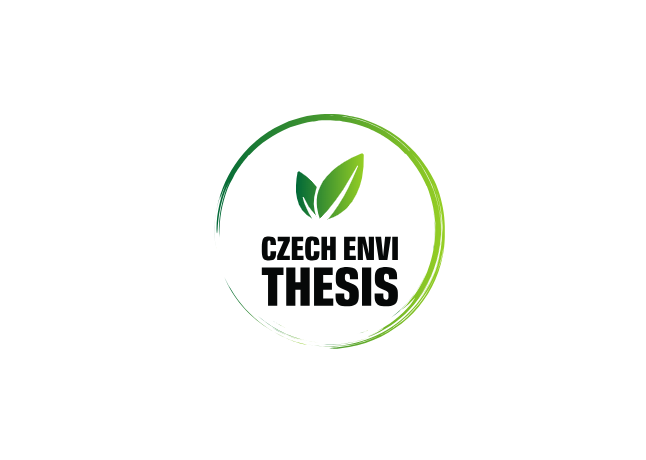 SOUHLAS S POŘÍZENÍM A POUŽITÍM FOTOGRAFIÍ/AUDIO/VIDEO ZÁZNAMŮ v souladu s ust. § 84 a násl. zák. č. 89/2012 Sb., Občanského zákoníku a čl. 7 GJá, níže podepsaný/áJméno a příjmení: ................................................................................ Trvalé bydliště: ................................................................................. Datum narození: ................................................................................. Název akce: Celostátní soutěž Czech Envi Thesis o nejlepší bakalářskou a diplomovou práci v oblasti životního prostředíSouhlasím s tím, aby Fakulta sociálně ekonomická Univerzity J. E. Purkyně v Ústí nad Labem (dále jen Organizátor soutěže) použila vytvořené fotografie nebo audio/video záznam mé osoby (dále jen materiál). Dále souhlasím s užitím pořízených fotografií a audio/video materiálů, ať už v podobě hmotné či digitalizované (nehmotné), a to zejména následujícím způsobem: 1. Organizátor soutěže je oprávněn užít fotografie a audio/video materiál pro svou vlastní potřebu a pro účely prezentace své práce a soutěže na všech sociálních sítích a webových stránkách, které Organizátor soutěže zřizuje. 2. Dále je Organizátor soutěže oprávněn poskytnout licenční oprávnění k užití fotografií a audio/video materiálů jako svých autorských děl, třetím osobám, a to pro účely propagační, reklamní (komerční) i redakční (tzn. uveřejňování v periodickém tisku). Souhlasím s tím, že fotografie a audio/video materiály mohou být změněny, použity jako součást díla souborného nebo může být použita pouze jejich část. Souhlasím s tím, aby Organizátor soutěže tyto materiály případně i ve spojení s mými identifikačními údaji výše zpracovával za účelem archivace, prezentace na sociálních sítích a webových stránkách a za účelem poskytování licencí k těmto materiálům. Prohlašuji, že jsem si vědom/a, že tento souhlas mohu kdykoli odvolat, a to emailem doručeným na jan.machac@ujep.cz případně zprávou doručenou na další kontaktní místa uvedená v zásadách zpracování osobních údajů. Beru na vědomí, že odvolání souhlasu působí pouze do budoucna a není tedy dotčena zákonnost předchozího zpracování založeného na tomto souhlasu (před jeho odvoláním). Více informací o zpracování osobních údajů Organizátorem soutěže a o souvisejících právech subjektů naleznete na https://www.ujep.cz/cs/zasady-zpracovani-osobnich-udaju Prohlašuji, že výše uvedenému textu plně rozumím a stvrzuji ho svým podpisem dobrovolně. V ……………………… dne …………………… podpis………………………………………………